Les grandeurs et les mesures. Heures et durées. 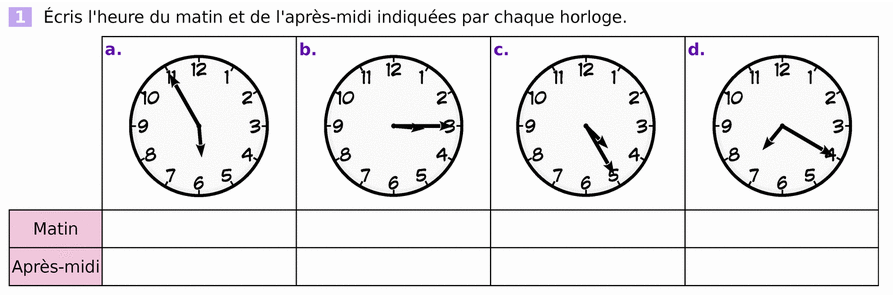 Problème : Martine prend le Tanéo à 12h45 et arrive à Koumac à 17h05. Calcule la durée de son trajet. 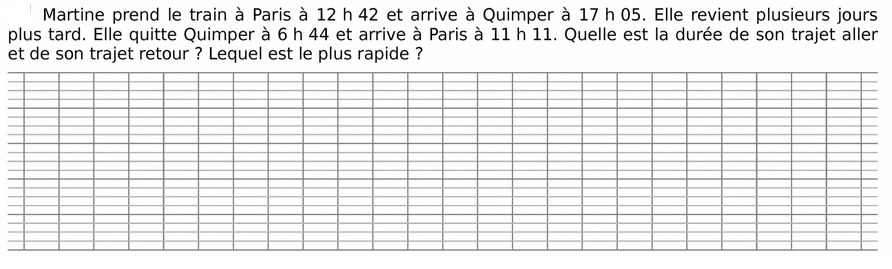 Les nombres. Lire et écrire les nombres jusqu’à 999 999. Exercice 1. Recompose chaque nombre.( 3 x 10 000 ) + ( 5 x 1000 ) + ( 8 x 10 ) + 9 = …………………………………………………………………..( 7 x 100 000 ) + ( 9 x 1000 ) + 8  = ………………………………………………………….………………….( 3 x 100 000 ) + (4 x 10 000 ) + ( 6 x 100) + 4 = …………………….…………………………………………Exercice 2. Ecris en mots. 2 347 = ………………………………………………………………………………………………………………….415 789 = ………………………………………………………………………………………………………………..45 709 = …………………………………………………………………………………………………………………24 903 = …………………………………………………………………………………………………………………Exercice 3. Complète le tableau. Géométrie / Arts visuels Reproduis le motif, puis colorie la frise. 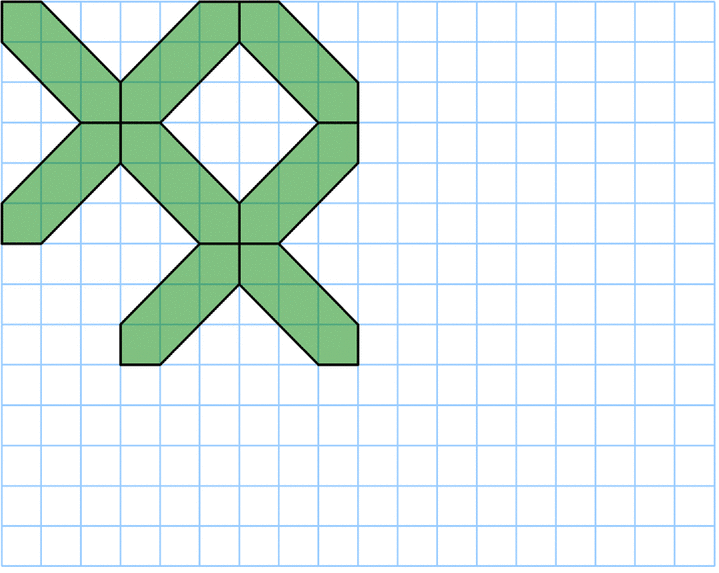 Les calculs et les problèmes. Additions et soustractions Exercice 1. Calcule les opérations ci-dessous. Exercice 2 Problème. Dans un collège de 683 élèves, 597 élèves sont présents. Combien d’élèves sont absents ? Les grandeurs et les mesures. Les périmètres. Exercice 1. Périmètre par dénombrement 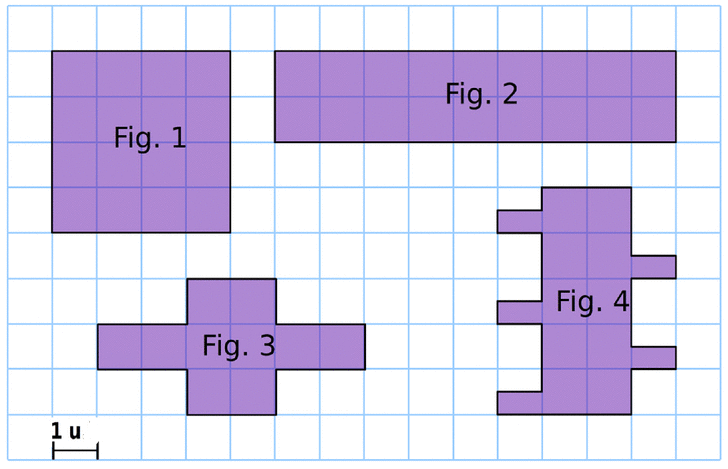 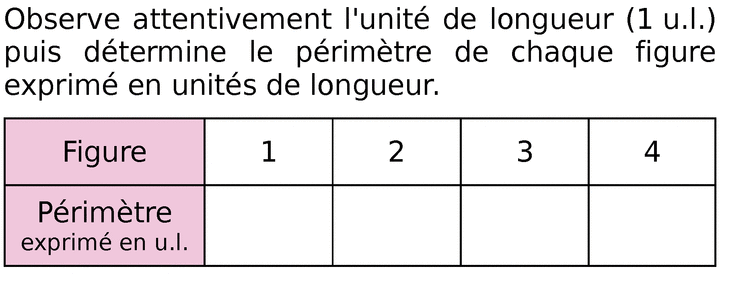 Mon Prénom : ____________________________________Travail à rendre pour la rentrée Chiffre des centainesNombre de centaines de mille98 765…………………………………………….…………………………………………….678 934…………………………………………….…………………………………………….45 298…………………………………………….…………………………………………….234 679…………………………………………….…………………………………………….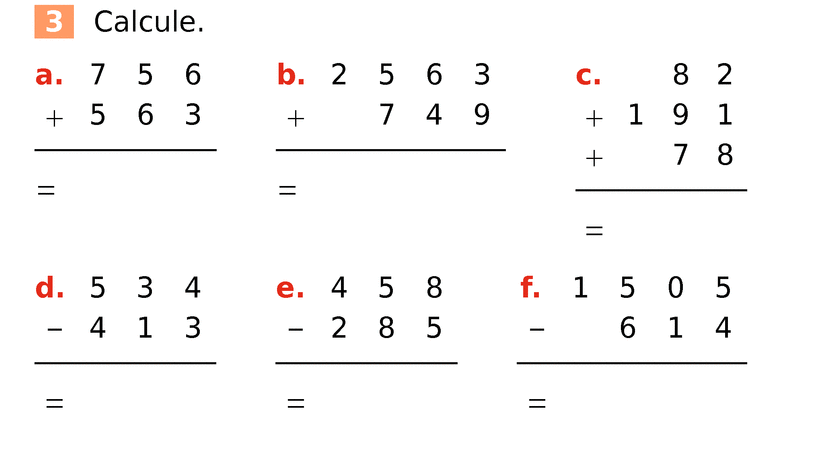 